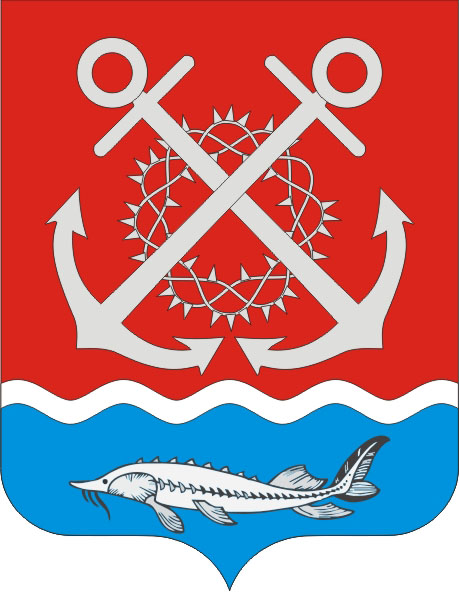 МЕСТНОЕ САМОУПРАВЛЕНИЕАДМИНИСТРАЦИЯ ПОЛЯКОВСКОГО СЕЛЬСКОГО ПОСЕЛЕНИЯНЕКЛИНОВСКОГО РАЙОНА РОСТОВСКОЙ ОБЛАСТИРАСПОРЯЖЕНИЕот 26.12.2022 г. № 111х. Красный ДесантВ соответствии с постановлением Администрации Поляковского сельского поселения от 23.03.2018 № 32 «Об утверждении Порядка разработки, реализации и оценки эффективности муниципальных программ Поляковского сельского поселения»1. Утвердить план реализации муниципальной программы Поляковского   сельского поселения «Оформление права собственности на муниципальное имущество и бесхозяйные объекты» на 2024 год (далее – план реализации) согласно приложению к настоящему распоряжению. 2. Ведущему специалисту Администрации Поляковского сельского поселения обеспечить исполнение плана реализации, указанного в пункте 1 настоящего распоряжения.3.    Настоящее распоряжение вступает в силу со дня его подписания.4. Контроль за исполнением настоящего распоряжения возложить на ведущего специалиста Администрации Поляковского сельского поселения Вакуленко Е.Л.Глава АдминистрацииПоляковского сельского поселения				    А.Н. Галицкий                                                                                                       								     Приложение к распоряжению администрации Поляковского сельского поселения                                 														    от 26.12.2023 № 111Планреализации муниципальной программы «Оформление права собственности на муниципальное имущество и бесхозяйные        объекты» на 2024 год<1> По строке «Мероприятие» указывается специалист, курирующий данное направление, По строке «Контрольное событие муниципальной программы» указывается руководитель, а также специалист, курирующий данное направление, определенного ответственным исполнителем, соисполнителем. <2> Объем расходов приводится на очередной финансовый год. <3> В целях оптимизации содержания информации в графе 2 допускается использование аббревиатур, например: основное мероприятие 1.1 – ОМ 1.1.Об утверждении плана реализации муниципальной программы Поляковского сельского поселения «Оформление права собственности на муниципальное имущество и бесхозяйные объекты» на 2024 год№ п/пНомер и наименованиеОтветственный 
 исполнитель, соисполнитель, участник(должность/ФИО) <1>Ожидаемый результат (краткое описание)Плановый 
срок    
реализацииОбъем расходов на 2024 год(тыс. руб.) <2>Объем расходов на 2024 год(тыс. руб.) <2>Объем расходов на 2024 год(тыс. руб.) <2>Объем расходов на 2024 год(тыс. руб.) <2>№ п/пНомер и наименованиеОтветственный 
 исполнитель, соисполнитель, участник(должность/ФИО) <1>Ожидаемый результат (краткое описание)Плановый 
срок    
реализациивсегобюджет областной
   бюджетсельского поселениявнебюджетные
источники1234567891Подпрограмма 1 Повышение эффективности управления муниципальным имуществом и приватизацииведущий специалист Администрации Поляковского      сельского поселения               Е.Л. ВакуленкоXX25,0-25,0-1.1.Основное мероприятие1.1.Оценка рыночной стоимости муниципального имуществаведущий специалист Администрации Поляковского      сельского поселения               Е.Л. Вакуленкоэффективное распоряжение муниципальным имуществомвесьпериод5,0-5,0-1.2.Основное мероприятие 1.2. Изготовление технической документации на объекты недвижимого имущества (технические планы и кадастровые паспорта)ведущий специалист Администрации Поляковского      сельского поселения               Е.Л. Вакуленкодостижения устойчиво положительной динамики по увеличению числа объектов недвижимости прошедших техническую инвентаризациювесьпериод10,0-10,0-1.3Основное мероприятие 1.3.Изготовление документации содержащих необходимые сведения для осуществления государственного кадастрового учета, в том числе изготовление межевых планов на земельные участкиведущий специалист Администрации Поляковского      сельского поселения               Е.Л. Вакуленкоувеличение числа объектов недвижимости прошедших государственный кадастровый учетвесьпериод10,0-10,0-1.4.Основное мероприятие 1.4. Проведение регистрации права муниципального имуществаведущий специалист Администрации Поляковского      сельского поселения               Е.Л. Вакуленкоформирование эффективного использования муниципального имуществавесьпериод----Контрольное событие программы Проведение технической инвентаризации объектов недвижимости, регистрация прав собственностиведущий специалист Администрации Поляковского      сельского поселения               Е.Л. Вакуленконаличие правоустанавливающих документов на муниципальные объекты недвижимостивесьпериодXXXX2Подпрограмма 2. Создание условий для реализации муниципальной программыведущий специалист Администрации Поляковского      сельского поселения               Е.Л. ВакуленкоХX57,7-57,7-2.1Основное мероприятие 2.1.  Реализация полномочий по управлению муниципальным имуществомведущий специалист Администрации Поляковского      сельского поселения               Е.Л. Вакуленкоэффективное распоряжение муниципальным имуществомвесьпериод ----2.2Основное мероприятие 2.2 Совершенствование программного комплекса по управлению имуществом  и земельными ресурсамиведущий специалист Администрации Поляковского      сельского поселения               Е.Л. Вакуленкокачественное и  эффективное исполнения муниципальных функцийвесьпериод57,7-57,7-Контрольное событие программыСоздание системы ведения учета объектов недвижимостиведущий специалист Администрации Поляковского      сельского поселения               Е.Л. Вакуленкосвоевременный и эффективный контроль за муниципальным имуществомвесьпериодХХХХИтого по муниципальной программеведущий специалист Администрации Поляковского      сельского поселения               Е.Л. ВакуленкоХХ82,7-82,7-